TJK mobil popüler Türk bahisBugün spor bahisleri çok popüler ve büyük talep görüyor.  Önceleri oldukça popülerdiler, ancak çoğu zamanın yetersizliği nedeniyle bunu yapmak istemeyen, çok sayıda insanın toplandığı belli bir kasaya, bahislerin mümkün olduğu gerçeğinden dolayı.  Ancak internetin gelişiyle her şey çok daha kolay hale geldi.  Bununla beraber evinizden ayrılmadan çok farklı şeyler yapın: filmler izleyin, faydalı bilgiler bulun, çalışın, alışveriş yapın, eğlenin, spor bahisleri yapın.Çevrimiçi brokerların ortaya çıkmasından bu yana, spor bahisleri daha popüler hale geldi, her iki kişiden bir kişi  bu etkinliği biliyor.  Spor bahisleri sayesinde para kazanabilirsiniz.  Bu işteki en önemli şey, yalnızca kazanan takım ve atları doğru bir şekilde tahmin edebilmek ve bahis oynayabilmek değil, aynı zamanda güvenilir bir çevrimiçi broker seçmektir.  Bugün, en popüler spor bahis sitelerinden biri TJK mobil.TJK mobil, çeşitli spor bahislerinin geniş bir ürün yelpazesine sahip, kolay anlaşılır ve kolay yönetilen bir arayüze sahip benzersiz bir çevrimiçi platformdur.  TJK mobil'de bahislerin güncellenmesi hemen hemen her gün yapılır.  Çevrimiçi komisyoncu TJK mobil'i kullanarak aşağıdaki sporlara bahis oynayabilirsiniz:Futbol;Voleybol;Basketbol;At yarışı diğer bahis türleri ve şans oyunları yapmanız gereken  yapmak olacaktır.Sürekli olarak bir web sitesi aramamak için, çevrimiçi broker TJK mobil, her an, her yerde tüm spor etkinlikleriyle birlikte indirilip güncel tutulabilen özel bir mobil uygulama geliştirmiştir.TJK mobil'de spor bahislerine başlamak için öncelikle kayıt olmalısınız, çevrimiçi broker web sitesinde hesabınızı oluşturun.  Böyle bir işlemden sonra, bir kişinin para  bahis oynayabileceği kendi kişisel hesabına sahip olacaktır ve ödemesi olarak hesabına aktarılacaktır. e bayi mobil ile, başarılı bir para bahsinden kazanılan tüm paralar, oyuncunun TJK mobil indir hesabına bddk kapsamından geçerek ödemesi  ve faturası yapılır, e bayi para işlemden sonra onları  kartından çekebilir.TJK mobil, ziyaretçilerine yalnızca Türk bankalarından fonların çekilmesini değil, e-bayi gibi elektronik sistemleri de kullanmalarını sunuyor.TJK mobil'e kayıt olmak 18 yaşından büyük yetişkinlerle sınırlıdır.  Kayıt sırasında, kişi kişisel verilerini ve yaşını gösterir.  Böylece sistem, kişinin 18+ üstü yaşına gelip gelmediğini kontrol eder.TJK mobil uygulama indir ve heyecanı yaşayınÇevrimiçi spor bahisçisi TJK mobil indir çok popüler olduğu için, resmi web sitesini her gün çok sayıda insan ziyaret ediyor.  Bu nedenle, site bazen donmalara  neden olabilir.  Bir kişi maç oynadığında veya maç yayınını izlerken böyle rahatsız edici bir durumun oluşmasını önlemek için, çevrimiçi broker, telefonunuza indirilebilecek ve uygun bir zamanda kullanılabilecek özel mobil uygulamalar yaratmıştır.TJK mobil'ı çevrimiçi broker'ın resmi web sitesinden hiçbir ı ödemeden indirebilirsiniz, ayrıca bunun için para yatırmanıza gerek yok.  TJK mobil uygulama indir apk dosyasıdır.  Çevrimiçi spor bahis komisyoncusu TJK mobil'in çeşitli seçenekleri var:Android akıllı telefonlar için;İOS cep telefonları için.Mobil spor bahisleri olan bu mobil uygulama TJK org indir, günün hangi saatinde olursa olsun, önemli spor etkinliklerinden haberdar olmanızı sağlar.  Asıl mesele, internete erişimi olan bir cep telefonuna veya tablete sahip olmak.  Şaşırtıcı olmayan bir şekilde, bugün TJK yarışları, Türkiye'deki en popüler çevrimiçi spor bahis komisyoncusu olarak kabul ediliyor.Resmi web sitesinden, aynı tasarımdan, aynı arayüzden, aynı spor bahi aralığından farklı olmadığını belirtmekte fayda var.  Üstelik avantajları bile var.  Örneğin, bir kişi TJK e bayi bahis yap wep sitesinde hiçbir problem yaşamayacak, hataya neden olmayacak, sistem hata ayıklanacak ve yapılandırılacak, her şey kesintisiz çalışacaktır.TJK android dosyasıTJK android mobil, sorunsuz ve engelsiz sporda bahis yapmanızı sağlayacak bir uygulamadır.  TJK mobil, herhangi bir markanın cep telefonlarına kurulabilir.  Son zamanlarda, TJK çevrimiçi spor bahisleri mobil uygulamasında yeni bir güncelleme işlemi yayınlandı.  Site yönetimi, TJK mobil'in daha iyi hale gelmesi sayesinde, TJK mobil'in mevcut yeteneklerini yükseltmeye yardımcı olan bir takım çalışmalar yaptı.  TJK android mobil'in resmi web sitesinde TJK org indir, Android ve iOS için sağlanan apk uygulama dosyalarının farklı türlerini görebilirsiniz.Android'de çalışan bir akıllı telefonun sahibiyseniz, uygun apk dosyasını seçmeniz ve indirmeye başlamanız gerekir.  TJK mobil'i Android'e kurmak için aşağıdaki sırayla aşağıdakileri yapmanız gerekir:Cep telefonunun "Ayarlar" bölümüne gidin."Güvenlik ve Uygulamalar" üzerine tıklayın."Bilinmeyen kaynaklar" ı seçin.TJK mobil web sitesine erişin.Android için sağlanan apk dosyalarının listesini seçin.“İndir” düğmesine tıklayın.Bunun üzerine, çevrimiçi broker TJK mobil'in mobil spor bahisleri uygulamasının kurulumu tamamlanacaktır.TJK iphone akıllı iOSApple markasının cep telefonları Türkiye'de oldukça popülerdir, çünkü Android'de çalışmaz, ancak iOS işletim sisteminde, çevrimiçi broker TJK e bayi indir bunun için ayrı bir apk dosyası oluşturdu.  .İşlevselliği bakımından, Android işletim sistemindeki akıllı telefonlar için uygun olan önceki sürümden hiçbir farkı yoktur, çünkü TJK iphone işletim sistemi biraz farklıdır, bu nedenle, apk dosyasının teknik bileşenleri de farklılık gösterir ve sadece iOS için uygundur.İOS'ta TJK iphone mobil'i indirmek için çevrimiçi TJK brokerinin resmi web sitesine gitmeniz gerekir.  Önerilen apk dosyalarından, iOS için sağlanan dosyayı seçin ve "İndir" düğmesine tıklayın.  Birkaç dakika içinde, TJK mobil zaten akıllı telefonunuzda olacak, sadece uygulamaya girmeniz ve kullanıcı adınızı ve şifrenizi girmeniz gerekiyor.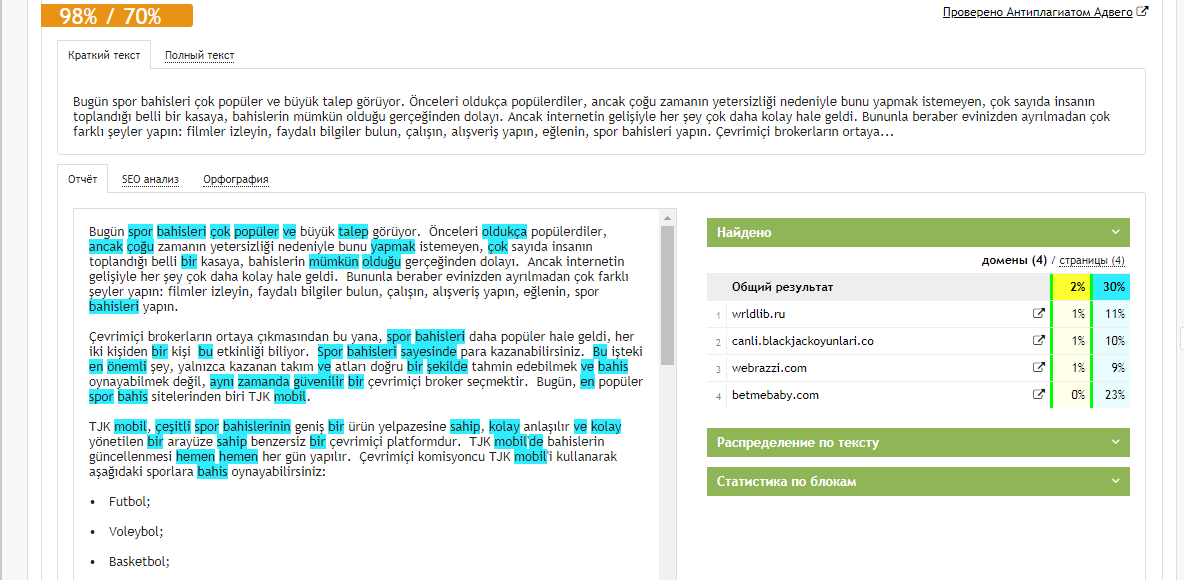 